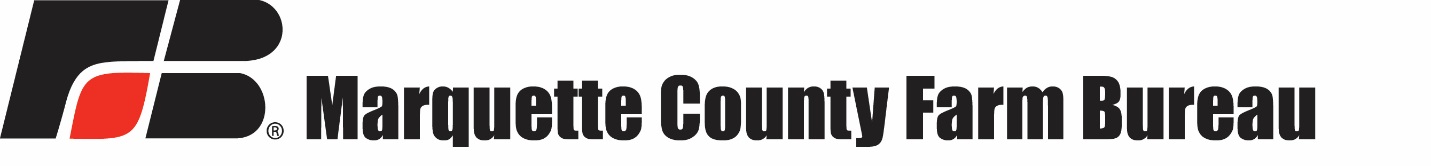 2022 SCHOLARSHIP INFORMATIONSCHOLARSHIP AMOUNT:  $250.00  Enclosed please find copies of the  Farm Bureau Scholarship Application. THE APPLICANT’S PARENT(S) OR LEGAL GUARDIAN(S) MUST BE A CURRENT MEMBER OF  FARM BUREAU. Due to financial operations of our organization it was felt that a person should have membership involvement with Farm Bureau prior to applying for education funds.ALTHOUGH PURSUING A CAREER IN AGRICULTURE IS NOT A REQUIREMENT, PREFERENCE WILL BE GIVEN TO A STUDENT APPLICANT WHO’S COURSE OF STUDY IS AGRICULTURE RELATED.THIS SCHOLARSHIP IS ALSO AVAILABLE TO HOME SCHOOLED STUDENTS.You may make copies of this application as necessary.The original application is not required to be returned. The information may be typed on a computer and printed out, as long as all the information is included.Please have applicants return a completed application including the following:Completed application.A one-page report, 150-300 words, about future career plans.THREE COMPLETED REFERENCE LETTERS.APPLICATIONS ARE DUE NO LATER THAN April 1, 2022.MARQUETTE COUNTY FARM BUREAUSCHOLARSHIP APPLICATIONPLEASE RETURN COMPLETED APPLICATION BY April 1, 2022, WITH THE FOLLOWING INFORMATION:NAME _____________________________ DATE OF BIRTH __________________ADDRESS __________________________________________________________EMAIL___________________________________________________________PARENT/GUARDIAN NAME ____________________________________________FARM BUREAU MEMBER NUMBER _____________________________________HIGH SCHOOL _______________________________________________________DATE OF GRADUATION OR COMPLETION _______________________________SCHOOL YOU PLAN TO ATTEND _______________________________________PROPOSED COURSE OF STUDY _______________________________________BACKGROUND – ACTIVITIES AND INTERESTSWHAT LEADERSHIP ACTIVITIES HAVE YOU PARTICIPATED IN AT SCHOOL?__________________________________________________________________________________________________________________________________________________________________________________________________________________WHAT ORGANIZATIONS HAVE YOU PARTICIPATED IN? (i.e., 4-H, FFA, SCOUTS, SCHOOL)______________________________________________________________________________________________________________________________________________________________________________________________________________________________________________________________________________________________________________________________________________________________LIST ANY OTHER ACTIVITIES IN WHICH YOU HAVE BEEN INVOLVED.____________________________________________________________________________________________________________________________________________________________________________________________________________________________________________________________________________________________________________________________________________________________________________________________________________________________________WHAT JOBS HAVE YOU HELD?__________________________________________________________________________________________________________________________________________________________________________________________________________________RECOMMENDATIONSATTACHED ARE THREE RECOMMENDATION FORMS THAT ARE TO BE RETURNED WITH YOUR APPLICATION.You may ask for recommendations from: Advisor or guidance counselor, teachers, clergy, community leaders or employers.ESSAYOn another sheet of paper, please submit an essay (about 150-300 words) on the area of your chosen field, in which you hope to work when you graduate.A COPY OF YOUR HIGH SCHOOL TRANSCRIPT IS NOT REQUIRED BUT WOULD BE APPRECIATED.***PLEASE ATTACH YOUR THREE (3) REFERENCE LETTERS WITH YOUR APPLICATION. DO NOT RELY ON YOUR REFERENCE PEOPLE TO RETURN THEIR FORMS!***RETURN APPLICATION TO: FARM BUREAUSCHOLARSHIP COMMITTEEC/O Victoria WachholzN4973 County Road BMontello, WI 53949MARQUETTE COUNTY FARM BUREAULETTER OF REFERENCEFOR:______________________________PLEASE COMPLETE YOUR REFERENCE LETTER AND RETURN TO THE APPLICANT IN A TIMELY MANNER SO HE OR SHE CAN RETURN A COMPLETED APPLICATION TO OUR OFFICE NO LATER THAN April 1, 2022.1. SCHOLARSHIP – ABILITY OF APPLICANT:2. PERSONALITY AND CHARACTER OF APPLICANT:3. ASSOCIATION WITH APPLICANT:4. HOW LONG HAVE YOU KNOWN APPLICANT?SIGNATURE:__________________________________________________________TITLE OR POSITION: ___________________________________________________ FARM BUREAULETTER OF REFERENCEFOR:______________________________PLEASE COMPLETE YOUR REFERENCE LETTER AND RETURN TO THE APPLICANT IN A TIMELY MANNER SO HE OR SHE CAN RETURN A COMPLETED APPLICATION TO OUR OFFICE NO LATER THAN APRIL 1, 2022.1. SCHOLARSHIP – ABILITY OF APPLICANT:2. PERSONALITY AND CHARACTER OF APPLICANT:3. ASSOCIATION WITH APPLICANT:4. HOW LONG HAVE YOU KNOWN APPLICANT?SIGNATURE:__________________________________________________________TITLE OR POSITION: ___________________________________________________MARQUETTE COUNTY FARM BUREAULETTER OF REFERENCEFOR:______________________________PLEASE COMPLETE YOUR REFERENCE LETTER AND RETURN TO THE APPLICANT IN A TIMELY MANNER SO HE OR SHE CAN RETURN A COMPLETED APPLICATION TO OUR OFFICE NO LATER THAN APRIL 1, 2022.1. SCHOLARSHIP – ABILITY OF APPLICANT:2. PERSONALITY AND CHARACTER OF APPLICANT:3. ASSOCIATION WITH APPLICANT:4. HOW LONG HAVE YOU KNOWN APPLICANT?SIGNATURE:__________________________________________________________TITLE OR POSITION: ___________________________________________________